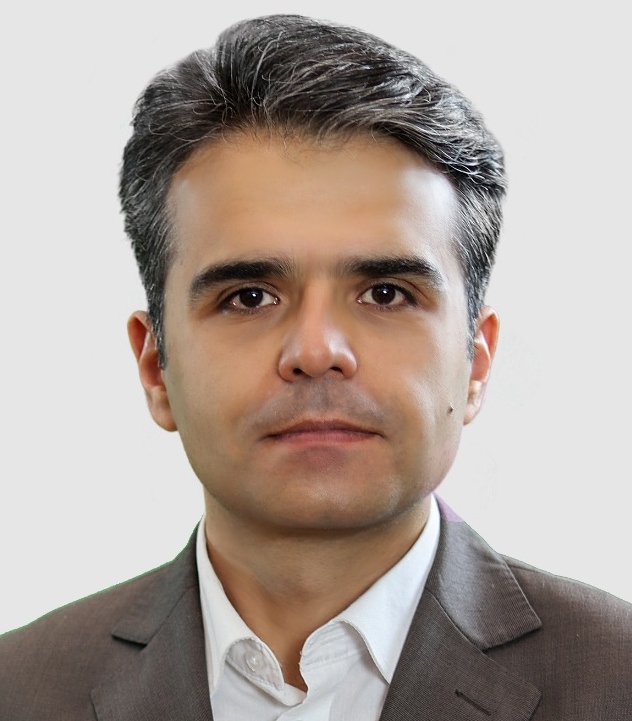 دانشیار دانشکدگان مدیریت- دانشگاه تهرانعلی پیران نژادمدیریت دولتیتلفن دفتر:  +98 (21)02161117782پست الکترونیکی: pirannejad@ut.ac.irتحصیلاتPh.D ,1390,مدیریت دولتی,تهران
M.S,1386,مدیریت دولتی,تهران
کارشناسی,1384,مدیریت دولتی,تهران
زمینههای تخصصیو حرفهایسوابق کاري و فعالیت های اجراییعضویت در کارگروه ایجاد دانشکدگان مدیریت-(از 1400)
عضو کمیته بین المللی سازی و ارتقا رتبه دانشکده مدیریت دانشگاه تهران-(از 1400)
معاون گروه آموزشی مدیریت دولتی-(از 1400)
مدیر گروه آموزشی مدیریت دولتی-(1396-1397)
دبیر تخصصی فصلنامه مدیریت دولتی-(1394-1397)
معاونت گروه آموزشی مدیریت دولتی-(1394-1396)
عضو کمیته علمی نخستین کنفرانس مدیریت دولتی ایران-(1394-1394)
عضو کمیته علمی هفتمین کنگره بین المللی مدیریت شهری(جایزه جهانی تهران)-(1393-1393)
عضو کمیته علمی نخستین کنفرانس مدیریت و ICT-(1393-1393)
استاد راهنمای دانشجویان ورودی 92 مدیریت دولتی-(1392-1396)
عضو کمیته علمی نخستین همایش کلینیک مدیریت-(از 1391)
فعالیت های علمیمقالات- چارچوب خط مشی گذاری برای به کارگیری سامانه های هوش مصنوعی در حوزه شهری با استفاده از رویکرد فراترکیب. منوریان عباس, صادقی جواد, پیران نژاد علی (1402)., فصلنامه مدیریت دولتی, 15(3), 312-552.

- بررسی چگونگی تأثیرپذیری مدیریت منابع انسانی از اینترنت اشیا. یوسفی دریا, پیران نژاد علی, جامی پور مونا (1402)., فصلنامه مدیریت دولتی, 15(2).

- ارائه مدل تعویق بازنشستگی کارکنان در وزارت نیرو. نرگسیان عباس, پیران نژاد علی, خیرابی آرش (1402)., مدیریت سازمانهای دولتی, 11(3).

- Open government data from a legal perspective: An AI-driven systematic literature review. Kempeneer Shirley, Pirannejad Ali, Wolswinkel Johan (2023)., GOVERNMENT INFORMATION QUARTERLY, 2(41), 101823.

- مدل جامع مشارکت شهروندی (مورد مطالعه: شهر تهران). محمدزاده علی, پورعزت علی اصغر, پیران نژاد علی, مختاریان پور مجید, پندار مهدی (1401)., مدیریت سازمانهای دولتی, 10(4), 1-21.

- Open Government Maturity Models: A Global Comparison. Pirannejad Ali, Ingrams Alex (2022)., SOCIAL SCIENCE COMPUTER REVIEW, 6(14), 1-26.

- شناسایی بسترهای لازم برای دیجیتالی شدن فرایندهای مدیریت منابع انسانی(مطالعه موردی: شرکت آسان پرداخت شهر تهران). بازیان زینب, پیران نژاد علی, نرگسیان عباس (1400)., فصلنامه علمی مطالعات منابع انسانی, 11(4), 3-21.

- واکاوی مفهوم مشارکت شهروندی: به سوی سامان دهی نظری. محمدزاده علی, پیران نژاد علی, مختاریان پور مجید (1400)., فصلنامه مدیریت دولتی, 13(3), 478-505.

- Comparing open data benchmarks: Which metrics and methodologies determine countries’ positions in the ranking lists?. Zuiderwijk Anneke, Pirannejad Ali, Susha Iryna (2021)., TELEMATICS AND INFORMATICS, 62(101634).

- تأثیر فرا شایستگیِ ادراک‌شده بر دگرگون‌سازی شغل در شرکت ملی نفت ایران. رفیعی محسن, فیاضی بی بی مرجان, پیران نژاد علی (1400)., مطالعات راهبردی در صنعت نفت و انرژی (مدیریت منابع انسانی در صنعت نفت سابق), 12(48).

- طراحی ساز و کارهای حکمرانی در شرایط تحریم. قلی پورسوته رحمت اله, ابویی اردکان محمد, پیران نژاد علی, فاضلی محمد, علی زاده مهدی (1400)., فصلنامه مدیریت منابع در نیروی انتظامی, 9(1), 67-90.

- ارائه مدل اجرای خط مشی های فضای مجازی در ایران. نرگسیان عباس, پیران نژاد علی, حاجی ملا میرزایی حامد, قربیان عباس (1400)., فصلنامه امنیت ملی, 11(39), 161-198.

- طراحی الگوی حکمرانی پیچیده در شرایط تحریم در ایران (مورد مطالعه : صنعت برق). علیزاده مهدی, قلی پورسوته رحمت اله, ابویی اردکان محمد, پیران نژاد علی, فاضلی محمد (1400)., فصلنامه مدیریت دولتی, 13(1).

- تصویرپردازی از مشارکت شهروندی با هدف بهبود حکمرانی شهری (مورد مطالعه: شهر تهران). محمدزاده علی, پورعزت علی اصغر, رضایان قیه باشی احد, پیران نژاد علی (1399)., دانش شهرسازی, 4(4).

- تدوین و تبیین مدل بلوغ سرمایه فکری در دانشگاه های ایرانی. سلمانی داود, پیران نژاد علی, فرهنگی علی اکبر, ماندگاری بامکان محمدعلی (1398)., مدیریت در دانشگاه اسلامی, 8(18).

- راهبردهای توسعه کارآفرینی شهری در بستر اجتماعی شهر تهران. بابایی مجتبی, پیران نژاد علی, خداپناه بهمن, لاجوردی سیده ریحانه (1398)., مجلس و راهبرد, 26(100), 87-117.

- Towards a balanced E-Participation Index: Integrating government and society perspectives. Pirannejad Ali, Janssen Marijn, Rezaei Jafar (2019)., GOVERNMENT INFORMATION QUARTERLY, 36(4), 101404.

- بررسی روش ها، منابع و موانع دستیابی به درآمد پایدار شهری (مطالعه موردی: شهرداری ارومیه). قلی پورسوته رحمت اله, درویش زاده محمدمهدی, پیران نژاد علی (1398)., فصلنامه مدیریت دولتی, 11(5).

- Internet and political empowerment: Towards a taxonomy for online political empowerment. Pirannejad Ali, Janssen Marijn (2019)., Information Development, 35(1), 80-95.

- بررسی پیشایندهای موثر بر سایبر لوفینگ. رزمی علی, قلی پور آرین, پیران نژاد علی (1397)., مدیریت فرهنگ سازمانی, 16(2), 503-519.

- شاخصهای تحقق حکمرانی کارآفرینانۀ شهری. بابایی هزه جان مجتبی, پیران نژاد علی, خداپناه بهمن (1397)., توسعه کارافرینی, 10(4), 535-553.

- مطالعه ی رابطه‌ی درگیری مثبت در کار و بهره‌وری دانش نیروی کار با نقش میانجی گر ساختار سازمانی. کوکبی سقی فهیمه, قلی پورسوته رحمت اله, پیران نژاد علی (1397)., مجله پژوهش های مدیریت عمومی- دانشگاه سیستان و بلوچستان, 11(39), 229-247.

- Can the internet promote democracy? A cross-country study based on dynamic panel data models. Pirannejad Ali (2017)., Information Technology for Development, 23(2), 281-295.

- ارزیابی وضعیت شفافیت پورتال سازمان‌های دولتی: مورد مطالعه وزارتخانه‌های ایران. جمالی قاسمعلی, نرگسیان عباس, پیران نژاد علی (1396)., فصلنامه مدیریت دولتی, 9(1), 61-84.

- سکوت سازمانی، چالش معاصر مدیریت منابع انسانی؛ شناسایی عوامل و پیامدهای آن. پیران نژاد علی, داوری الهه, افخمی اردکانی مهدی (1396)., مطالعات رفتار سازمانی, 21(1), 145-174.

- فرامطالعه ای بر پژوهش‌های دولت الکترونیک در ایران. پیران نژاد علی (1395)., فصلنامه علوم مدیریت ایران, 11(43), 113-134.

- شناسایی عوامل اقتصادی مؤثر بر کارآفرینی شهری (مطالعه موردی: شهر تهران). بابایی هزه جان مجتبی, پیران نژاد علی, محمدپورزرندی حسین, امیری مجتبی (1395)., اقتصاد و مدیریت شهری, 5(17), 83-99.

- فراتحلیلی بر پژوهش‌های مدیریت دانش در سازمان‌های دولتی ایران. پیران نژاد علی (1395)., فصلنامه مدیریت دولتی, 8(2), 299-324.

- بررسی عوامل مؤثر بر کارآفرینی در سازمان های دولتی ) مورد مطالعه: پژوهشگاه صنعت نفت ایران. پیران نژاد علی, افخمی اردکانی مهدی (1394)., مدیریت فرهنگ سازمانی, 13(3), 763-784.

- بررسی تأثیر سبک رهبری خدمتگزار بر رفتارهای ضد بهره وری کارکنان. چهرازی سامان, قلی پور آرین, پیران نژاد علی (1394)., مطالعات رفتار سازمانی, 4(2), 99-118.

- بررسی نقش تعدیلگری سرمایۀ فکری بر رابطۀ چابکی و عملکرد سازمان )مورد مطالعه: ادارۀ کل آموزش و پرورش شهرستان های استان تهران(. عزیزپور لیندی عبدالصمد, طهماسبی رضا, پیران نژاد علی (1394)., مدیریت سرمایه اجتماعی, 2(2).

- بررسی تاثیر سرمایه اجتماعی بر کارآفرینی سازمانی(مورد مطالعه: شهرداری شهر قدس). پیران نژاد علی, کولیوند اسحاق, غفاری علی (1394)., فصلنامه مدیریت دولتی, 7(1), 41-53.

- شناسایی عوامل اثرگذار بر سرمایه سیاسی. عبادی نغمه, قلی پور آرین, پیران نژاد علی (1393)., فرآیند مدیریت و توسعه, 27(2), 29-51.

- حکمرانی الکترونیک در شهرداریها: مطالعۀ پورتال شهرداریهای کشور. عبادی نغمه, پیران نژاد علی (1393)., فصلنامه مدیریت دولتی, 6(2), 265-288.

- تغییر در مفهوم مدیریت اخلاق و منافع عمومی در پرتو تغییر رویکردهای مدیریت دولتی. نرگسیان عباس, پیران نژاد علی (1393)., فصلنامه اخلاق در علوم و فناوری, 9(2), 10-18.

- رهبری اصیل، سبکی ضروری در مدیریت دانشگاه ها: مورد مطالعه دانشگاههای پیام نور استانهای تهران و البرز. پیران نژاد علی (1392)., مدیریت در دانشگاه اسلامی, 2/6(2), 329-350.

- تبیین تأثیرات گسترش نفوذ ICT بر توسعه اجتماعی. پیران نژاد علی, قلی پور آرین, پورعزت علی اصغر, حنفی زاده پیام (1392)., مدیریت فناوری اطلاعات, 5(3), 1-24.

- مطالعه توانمندسازی سیاسی شهروندان در سایه فناوری های نوین. پیران نژاد علی, قلی پور آرین (1392)., فصلنامه مدیریت دولتی, 5(2), 19-36.

- سرمایه سیاسی و اینترنت: بررسی سطح سرمایه سیاسی و تاثیر استفاده از اینترنت بر ابعاد آن. پیران نژاد علی, عبادی نغمه (1391)., فصلنامه علوم مدیریت ایران, 7(28), 1-26.

- Understanding the rise of e - participation in non - democracies: Domestic and.  Joachim Astrom,  Martin Karlsson,  Jonas Linde, Pirannejad Ali (2012)., GOVERNMENT INFORMATION QUARTERLY, 29(2), -.

- The effect of ICT on political development : a qualitative study of Iran. Pirannejad Ali (2011)., Information Development, 27(3), 186-195.

- Designing Motivation System to Produce Creativity and Entrepreneurship in Petrochemical Institutions. Gholi Pour Ariyan, Pirannejad Ali, Fakheri Samira,  فتانه قلی پور (2011)., International Journal of Business and Management, 6(5), 54.

- The Feasibility of Job Sharing as a Mechanism to Balance Work and Life of Female Entrepreneurs. Gholi Pour Ariyan, Pirannejad Ali (2010)., international business research, 3(3), 25.

- تبیین انگیزش به عنوان جوهره کارآفرینی دولتی ( مطالعه موردی صنایع نفتی ایران ). قلی پور آرین, خنیفر حسین, پیران نژاد علی,  عباس خزاعی,  مهدی سب کرو (1388)., توسعه کارافرینی, 2(5), 11-30.

- تسهیم شغل : پاسخی به چالشهای کاری زنان دانشور. قلی پور آرین, پیران نژاد علی,  بد مهدیه,  ناصرشریعتی فرناز (1387)., مجله تحقیقات زنان, 2(3), 100-86.

- ارتقای اعتماد عمومی و دموکراسی الکترونیکی: تبیین نقش دولت الکترونیک.  آرین قلی پور, پیران نژاد علی (1387)., برنامه ریزی و آمایش فضا (مدرس سابق), 12(---), 219-256.

- پیامدهای ناخواسته تجاری سازی در آموزش عالی.  بدری عباسی, قلی پور آرین, پیران نژاد علی (1386)., پژوهش و برنامه ریزی در آموزش عالی, 13(4), 154-182.

کنفرانس ها- بررسی نقش عوامل تعیین کننده داخلی بر مسیر دیجیتالی شدن واحدهای منابع انسانی. بازیان زینب, پیران نژاد علی (1400)., ششمین کنفرانس ملی مدیریت منابع انسانی, 19-20 دی, تهران, ایران.

- کاربرد و مزایای هوش مصنوعی در مدیریت منابع انسانی. سروستانی میلاد, پیران نژاد علی (1400)., کنفرانس بین‌المللی و پنجمین ارزیابی ملی تحول دیجیتال, 15-16 مرداد, تهران, ایران.

- مدیریت منابع انسانی الکترونیکی از منظر فرهنگ سازمانی. پیران نژاد علی, بازیان زینب (1400)., کنفرانس ملی دستاوردهای نوین در پژوهش های مدیریت، اقتصاد و حسابداری, 10-11 مرداد, اصفهان, ایران.

- Citizens as Data Analyst. Pirannejad Ali (2020)., Law and uncertainty, 16-17 January, Netherlands.

- توانمندسازی شهروندان. حلقه مفقوده پروژه های حکمرانی الکترونیکی. پیران نژاد علی (1396)., توانمندسازی شهروندان. حلقه مفقوده پروژه های حکمرانی الکترونیکی, 5-6 آذر, تهران, ایران.

- تاملی بر کارآفرینی شرکتی (درون سازمانی). قلی پور آرین, پیران نژاد علی, سلیمانی علی, مظلوم محسن, سلامی هادی (1386)., سومین همایش توسعه فناوری در صنعت نفت, 4-5 بهمن, تهران, ایران.

کتب - رویکرد تطبیقی به اداره امور عمومی (مدیریت دولتی تطبیقی). پیران نژاد علی, احمدی مهدی (1402).

- استراتژی منابع انسانی دیجیتال: دستیابی به تحولی پایدار در عصر دیجیتال. پیران نژاد علی, محمدزاده قاضیجهان آزاده (1401).

- درآمدی بر تجزیه و تحلیل افراد (راهنمای کاربردی منابع انسانی داده محور). پیران نژاد علی, عبادی اردبیلی نغمه (1401).

- منابع انسانی داده محور. پیران نژاد علی, فرجی جبه دار وحید (1399).

- English for Public Administration Studies. Pirannejad Ali, Mohammadzadeh Qazijahan Azadeh (2021).

- موردکاویهای مدیریت رفتار سازمانی. پیران نژاد علی (1396).

- حکومت الکترونیک. پیران نژاد علی (1395).

- دموکراسی الکترونیکی، مدینه فاضله حکومت الکترونیک. پیران نژاد علی, قلی پور آرین (1393).

مجلاتپایان نامه ها و رساله ها- نسل Z ، انتظارات ، جامعه پذیری ، مسائل بین نسلی، مرتضی گنجی، علی پیران نژاد، کارشناسی ارشد،  1402/7/30 

- ارایه مدل تعویق بازنشستگی کارکنان در وزارت نیرو، آرش خیرابی، علی پیران نژاد، دکتری،  1402/3/28 

- ارائه یک الگوی فرایندی خط‌مشی‌گذاری برای به‌کارگیری سامانه‌های هوش مصنوعی در جابجایی شهری شهروندان، جواد صادقی، علی پیران نژاد، دکتری،  1402/12/5 

- بررسی و تحلیل تجربه زیسته مدیران سازمان اداری و استخدامی کشور در حوزه تحول دولت دیجیتال، داود معمارطلوعی، علی پیران نژاد، کارشناسی ارشد،  1402/11/28 

- شناسایی موانع و چالش های گذار به سوی مدیریت منابع انسانی دیجیتال، رضا مختارپور، علی پیران نژاد، کارشناسی ارشد،  1401/9/22 

- شناسایی و اولویت بندی کاربردهای اینترنت اشیا در حوزه مدیریت منابع انسانی، دریا یوسفی، علی پیران نژاد، کارشناسی ارشد،  1401/9/1 

- شناسایی ادراکات دانش‌آموختگان دکتری و کارفرمایان از مسائل استخدام در بازارکار غیردانشگاهی، محمد جعفرپوررودبارمحله، علی پیران نژاد، کارشناسی ارشد،  1401/6/19 

- بررسی تأثیر فرهنگ سازمانی جنسیتی بر نگرش های شغلی با میانجی گری رفتار تبعیض آمیز و سقف شیشه ای و تضاد کار خانواده در بین مدیران زن دانشگاه های شهر تهران، مرجان افشار، علی پیران نژاد، کارشناسی ارشد،  1401/6/13 

- شناسایی الزامات مورد نیاز جهت الکترونیکی شدن فرایند های  منابع انسانی در  شرکت های خدمات دیجیتال، حسن نصرالله نژاد، علی پیران نژاد، کارشناسی ارشد،  1401/11/4 

- بررسی تاثیر قلمرو طلبی بر عملکرد کاری و کژرفتاری در محیط کاری در بین کارکنان مرکز مدیریت حوزه های علمیه با در نظر گرفتن متغیر میانجی پنهان سازی دانش، سیدحسن طباطبائی عقدا، علی پیران نژاد، کارشناسی ارشد،  1401/11/24 

- شناسایی پیامدهای  مدیریت منابع انسانی دیجیتال.، پیام رحیمی، علی پیران نژاد، کارشناسی ارشد،  1401/11/18 

- شناسایی بسترهای فرهنگی به منظور دیجیتالی شدن فرآیندهای مدیریت منابع انسانی، زینب بازیان، علی پیران نژاد، کارشناسی ارشد،  1400/8/19 

- شناسایی پیشران ها و موانع استفاده از فناوری بلاک چین در راستای هوشمندسازی حکمرانی شهر تهران، محمدیاسین فتحی، علی پیران نژاد، کارشناسی ارشد،  1400/7/12 

- بررسی چالش ها و ارائه راه حل های بهبود نظام فناوری اطلاعات و ارتباطات در چرخه پاسخ مدیریت بحران با رویکرد کاهش خسارات ناشی از بلایای طبیعی در شهر تهران، محمدعلی ملک زاده، علی پیران نژاد، کارشناسی ارشد،  1400/7/10 

- تاثیر کوچک سازی سازمان بر ابعاد انگیزشی نیروی انسانی سازمان دولتی(مورد مطالعه وزارت صنعت، معدن و تجارت)، مهتاب شفیعی، علی پیران نژاد، کارشناسی ارشد،  1400/6/30 

- بررسی و شناسایی موانع گسترش استفاده از انرژی خورشیدی: مورد مطالعه کلانشهر تهران، اکبر ایوبی اروشکی، علی پیران نژاد، کارشناسی ارشد،  1400/6/29 

- شناسایی پیش نیازهای بهره بردای از هوش مصنوعی در مدیریت منابع انسانی، میلاد سروستانی، علی پیران نژاد، کارشناسی ارشد،  1400/6/28 

- تاثیر جنسیت بر تعادل کار خانواده و خستگی احساسی در زمان کرونا در سازمان امور مالیاتی کل کشور، امیرحسین درویشی، علی پیران نژاد، کارشناسی ارشد،  1400/11/16 

- رابطه تقاضاهای دسترسی ICT با فرسودگی شغلی و تعارض کار-خانواده: متغیر میانجی فشار کاری دوری از محل کار، بهزاد احمدبیگی، علی پیران نژاد، کارشناسی ارشد،  1400/11/11 

- طراحی مدل بودجه ریزی مشارکتی با تاکید بر نقش شهروندان،موردمطالعه شهرداری تهران، علی محمدزاده، علی پیران نژاد، دکتری،  1399/7/2 

- ارائه مدل اجرای خط مشی های فضای مجازی در ایران، عباس قربیان، علی پیران نژاد، دکتری،  1399/3/27 

- طراحی الگوی حکمرانی پیچیده درشرایط تحریم درایران، مهدی علی زاده، علی پیران نژاد، دکتری،  1399/12/6 

- بررسی نقش تولیدمحتوای دیجیتالی دربرندگردشگری شهرتهران، پارسا شهریور، علی پیران نژاد، کارشناسی ارشد،  1398/7/7 

- شناسایی عوامل بازدارنده فرهنگی در اجرای سیستم ارزیابی عملکرد سازمانهای دولتی (مطالعه موردی آموزش و پرورش شهر تهران)، سارا صارمی پور، علی پیران نژاد، کارشناسی ارشد،  1398/6/25 

- شناسایی عوامل بازدارنده اجرای خط مشی های کلان جذب در استخدام در بخش دولتی مطالعه موردی قانون مدیریت خدمات کشوری، فاطمه اکرمی، علی پیران نژاد، کارشناسی ارشد،  1398/6/25 

- شناسایی قوتها و ضعفهای برون سپاری دوره های آموزشی کارکنان مورد مطالعه شرکت ملی گاز ایران، مهدی احمدی، علی پیران نژاد، کارشناسی ارشد،  1398/6/24 

- تدوین و تبین مدل بلوغ سرمایه فکری د دانشگاه ایرانی، محمدعلی ماندگاری، علی پیران نژاد، دکتری،  1398/2/22 

- شناسایی عوامل بازدارنده اجرای خط مشی عمومی (مطالعه موردی طرح تحول نظام سلامت)، علی بسحاق، علی پیران نژاد، کارشناسی ارشد،  1398/11/28 

- بررسی تاثیر شبکه های اجتماعی مجازی بر سود الکترونیکی دبیران (مورد مطالعه مدارس متوسطه شهر تهران)، ضحی مشایخ، علی پیران نژاد، کارشناسی ارشد،  1397/7/11 

- بررسی وضعیت زیست پذیری محله های کلانشهرتهران(موردمطالعه محله های ناحیه2منطقه1تهران)، مانی منصوریان، علی پیران نژاد، کارشناسی ارشد،  1397/7/1 

- بررسی روش هامنابع وموانع دستیابی به درآمدپایدارشهری(موردمطالعه شهرداری ارومیه)، محمدمهدی درویش زاده ریکان، علی پیران نژاد، کارشناسی ارشد،  1397/6/25 

- فراتحلیل پیشایندهای سکوت سازمانی در مجلات علمی پژوهشی کشور ، گلمیس میرزا رزاز، علی پیران نژاد، کارشناسی ارشد،  1397/6/25 

- ارائه الگوی مناسب برای برنامه های کاربردی تحرک هوشمند(به عنوان یکی ازمولفه های شهرهوشمند)درشهر های ایران، رویا باقری مرقی، علی پیران نژاد، کارشناسی ارشد،  1397/6/25 

- بررسی تاثیرادراک فراشایستگی کارکنان برر فتارهای شهروندسازمانی وخلاقانه بامیانجی گری خودکارآمدی (موردمطالعه کارکنان پژوهشگاه صنعت نفت)، محسن رفیعی، علی پیران نژاد، کارشناسی ارشد،  1397/12/7 

- بررسی تاثیر عوامل فرهنگ سازمانی بر تسهیم دانش در بانک رفاه، مریم امیری دره بیدی، علی پیران نژاد، کارشناسی ارشد،  1397/11/30 

- بررسی رابطه برندشهری ومیزان مشارکت شهروندان (موردمطالعه منطقه 6شهرتهران)، شمیم شریفیان البرزی، علی پیران نژاد، کارشناسی ارشد،  1397/11/28 

- بررسی عوامل موثربرپذیرش داده بازحاکمیتی درسطح  محلی  (مطالعه موردی شهرداری تهران)، فرانک اسمعیل نژاد، علی پیران نژاد، کارشناسی ارشد،  1397/11/23 

- بررسی نقش آموزش ومشارکت شهروندان دررویکردجامعه محورمدیریت بحران، بهار قدیری نژاد، علی پیران نژاد، کارشناسی ارشد،  1397/11/16 

- شناسایی و اولویت بندی چالش های استخدام قراردادی کوتاه مدت یکساله مورد  مطالعه شرکت نفت پتروپارس، ریحانه توحیدی وحدت، علی پیران نژاد، کارشناسی ارشد،  1397/11/14 

- تحلیل داستان کارکنان بانک توسعه صادرات ایران از اقدامات مدیریت منابع انسانی ، یک رویکرد روایت پژوهانه، غزل عابدزاد، علی پیران نژاد، کارشناسی ارشد،  1397/07/04 

- شناسایی عوامل پیش برنده و بازدارنده ی ایجاد شهر بدون مانع از دیدگاه مدیران شهری (مطالعه ی موردی منطقه ی 5 و 13 شهر تهران)، هما خوشک بار، علی پیران نژاد، کارشناسی ارشد،  1396/7/5 

- شناسایی مولفه ها و عناصر پلتفرم شهرهای هوشمند آینده (با رویکرد بومی سازی)، محمدرضا میرزاامینی، علی پیران نژاد، کارشناسی ارشد،  1396/7/2 

- آسیب شناسی ساختار سازمانی شهرداری تهران جهت استقرار فناوری اطلاعات (مطالعه موردی شهرداری تهران)، جواد صادقی، علی پیران نژاد، کارشناسی ارشد،  1396/7/2 

- مطالعه پدیدار شناختی تجارب زیسته کارکنان از پدیده فلات شغلی در میان کارکنان بانک تجارت شهر تهران، رویا صیامی ملکی، علی پیران نژاد، کارشناسی ارشد،  1396/6/28 

- مطالعه پدیدار شناختی تجارب زیسته کارکنان از فرایند جامعه پذیری سازمانی در شرکت مهندسی و ساخت ژنراتور مپنا، حامد ثاقب، علی پیران نژاد، کارشناسی ارشد،  1396/6/28 

- شناسایی عوامل بازدارنده طراحی کار راهه شغلی مناسب ( مورد مطالعه شرکت صنعتی نیرو محرکه )، امیرحسین طلا، علی پیران نژاد، کارشناسی ارشد،  1396/11/18 

- بررسی تأثیر همراستایی میان استراتژی¬های فن-آوری اطلاعات و استراتژی¬های کسب و کار بر عملکرد سازمانی (مورد مطالعه: بانک صنعت و معدن)، الناز دباغ، علی پیران نژاد، کارشناسی ارشد،  1395/7/2 

- مطالعه تاثیر استراتژی برند کارفرما بر حفظ نیروی کارکنان با نقش میانجی‌گری رضایت شغلی (مطالعه موردی بنیاد مستضعفان انقلاب اسلامی)، نسیبه متاجی نیمور، علی پیران نژاد، کارشناسی ارشد،  1395/7/12 

- بررسی تاثیر سرمایه روانشناختی بر رفتار شهروندی سازمانی با نقش میانجیگری التزام شغلی (مطالعه موردی شرکت فراب)، زهرا ماجدی، علی پیران نژاد، کارشناسی ارشد،  1395/6/29 

- بررسی تاثیر سرمایه روانشناختی بر سلامت روانی کارکنان با نقش میانجیگری بدبینی سازمانی(مطالعه موردی گروه پارسیان)، مصطفی رحمانی، علی پیران نژاد، کارشناسی ارشد،  1395/6/29 

- بررسی تاثیر جامعه پذیری سازمانی بر عملکرد شغلی کارکنان شهرداری تهران با میانجی گری نقش تناسب فرد - سازمان، مرضیه سلیمان پور، علی پیران نژاد، کارشناسی ارشد،  1395/6/29 

- ارزیابی وضعیت شفافیت وب سایت های سازمان های دولتی(موردمطالعه:وزارتخانه های دولتی ایران)، قاسمعلی جمالی، علی پیران نژاد، کارشناسی ارشد،  1395/6/29 

- مطالعه تاثیر سرمایه روانشناختی بر عملکرد شغلی با نقش میانجی گری رفتار شهروندی سازمانی و التزام کاری کارکنان (مورد مطالعه: ستاد بانک اقتصاد نوین)، منار ساعدی مجد، علی پیران نژاد، کارشناسی ارشد،  1395/6/28 

- شناسایی عوامل موثر بر کارآفرینی شهری (مطالعه موردی شهر تهران)، مجتبی بابایی هزه جان، علی پیران نژاد، کارشناسی ارشد،  1395/6/28 

- مطالعه تاثیرسرمایه روانشناختی برسلامت روانی وعملکردکارکنان بانقش مداخله گرفرسودگی شغلی (موردمطالعه:شرکت آسان پرداخت)، شکوفه حسینی، علی پیران نژاد، کارشناسی ارشد،  1395/6/23 

- شناسایی عوامل موثر بر واکنش کارکنان نسبت به پراکندگی پرداخت و ارتباط این عوامل با انواع پراکندگی پرداخت، صبا صیدی شعبان ابادی، علی پیران نژاد، کارشناسی ارشد،  1395/6/23 

- مطالعه تاثیربرندکارفرمابررفتارشهروندی سازمانی بانقش میانجی گری هویت سازمانی وتناسب فرد-سازمان (موردمطالعه:شرکت سرمایه گذاری مهدتاژ، زهره سبزعلی، علی پیران نژاد، کارشناسی ارشد،  1395/6/20 

- مطالعه تاثیر رهبری اصیل بر پیامدهای رفتاری با نقش میانجی گری اعتماد و سرمایه روان شناختی (مطالعات موردی-اداره کار ورفاه اجتماعی شهر تهران)، علیرضا صفائیان، علی پیران نژاد، کارشناسی ارشد،  1395/4/14 

- ظرفیت سنجی شهرداری تهران در شبکه کلانشهرهای جهانی، عبدالرضا شریفی، علی پیران نژاد، کارشناسی ارشد،  1395/3/9 

- بررسی و تاثیر اضافه کار، تضاد کار-خانواده و تضاد خانواده-کار و نیروی حفظ کارکنان و عملکرد شغلی کارکنان با میانجی گری فرسودگی عاطفی، الهام حدادی کهنمویی، علی پیران نژاد، کارشناسی ارشد،  1395/3/22 

- تحلیل وتبیین شفافیت بودجه دولتی در ایران، علی علی آبادی، علی پیران نژاد، کارشناسی ارشد،  1395/12/7 

- شناسایی دلایل و پیامدهای افزایش بازنشستگی پیش از موعد کارکنان تامین اجتماعی (مطالعه مورد اداره کل شرق تهران)، سارا تشکری، علی پیران نژاد، کارشناسی ارشد،  1395/11/30 

- بررسی پذیرش عمومی قیمت گذاری ازدحام (طرح عوارض ساعات اوج ترافیک) در کلان شهر تهران، مرضیه سلیمانی، علی پیران نژاد، کارشناسی ارشد،  1395/11/30 

- شناسایی  ساز و کارهای توانمندسازی شورایاران محلات شهر تهران مورد مطالعه پهنه شمالی کلانشهر تهران، ساناز رجب زاده نوبخت، علی پیران نژاد، کارشناسی ارشد،  1395/11/18 

- "شناسایی و الویت بندی موانع اثربخشی دوره های آموزش ضمن خدمت، مورد مطالعه موردی:کارکنان ستاد اصلی مجموعه بنیاد مستضعفان"، نازنین بهنام راد، علی پیران نژاد، کارشناسی ارشد،  1395/10/21 

- شناسایی مولفه های توانمندازی بانوان در راستای افزایش مشارکت شهری با تاکید بر توسعه پایدار شهری ، ریحانه لاجوردی، علی پیران نژاد، کارشناسی ارشد،  1395/10/19 

- بررسی تاثیر اضافه بارکاری، تضاد کار-خانواده و تضاد خانواده-کار بر نیروی حفظ کارکنان و عملکرد شغلی کارکنان با میانجی گری فرسودگی عاطفی، الهام حدادی کهنمویی، علی پیران نژاد، کارشناسی ارشد،  1395/03/22 

- مطالعه رابطه بین هوش هیجانی و رفتار شهروندی سازمانی وتوانمند سازی کارکنان بانک ملی استان البرز، یوسف لطفی، علی پیران نژاد، کارشناسی ارشد،  1394/6/26 

- مطلالعه تاثیر سرمایه روانشناختی بر روی سلامت روانی کارکنان با نقش میانجیگری فرسودگی شغلی و بدبینی سازمانی، بهنوش ایزدی، علی پیران نژاد، کارشناسی ارشد،  1394/6/24 

- مطالعه تاثیر فلات شغلی روی رضایت شغلی با نقش میانجی استرس شغلی(مطالعه موردی بانک صادرات ایران)، مهرنوش طالبی اشلقی، علی پیران نژاد، کارشناسی ارشد،  1394/6/24 

- بررسی تاثیر سرمایه فکری بر چابکی و عملکرد سازمان ، عبدالصمد عزیزپورلیندی، علی پیران نژاد، کارشناسی ارشد،  1394/6/23 

- بررسی تاثیر سبک رهبری خدمتگزار بر رفتارهای ضدتولید کارکنان با میانجی گری توانمندسازی کارکنان (مورد مطالعه : ستاد مرکزی شرکت واحد اتوبوسرانی تهران و حومه)، سامان چهرازی، علی پیران نژاد، کارشناسی ارشد،  1394/4/2 

- بررسی پیشینه های موثربرسایبرلوفینگ درشرکت پالایش نفت تبریز، علی رزمی، علی پیران نژاد، کارشناسی ارشد،  1394/3/6 

- Identifying and prioritizing Career Anchors Case:Mostazafan Foundation of Islamic Revolution، زهرا فخری، علی پیران نژاد، کارشناسی ارشد،  1394/11/28 

- شناسایی عوامل شکل دهنده شایستگی ماموررسیدگی به امورفقرا(مطالعه موردی:کمیته امدادامام خمینی (ره)استان تهران، نگین یاوری، علی پیران نژاد، کارشناسی ارشد،  1394/11/26 

- بررسی تاثیر ابعاد هوشی احساسی بر استراتژی های مدیریت استعداد (مورد مطالعه: شرکت ملی پخش فرآورده های نفتی منطقه ای فارس)، سرور حسینی، علی پیران نژاد، کارشناسی ارشد،  1394/11/25 

- ارزیابی شاخص های حکمرانی خوب شهری (مطالعه موردی: منطقه 9 شهرداری تهران)، مریم عزیزی، علی پیران نژاد، کارشناسی ارشد،  1394/11/24 

- نقش درگیری مثبت درکاربربهره وری دانش نیروی کار،بابررسی اثرمداخله ی متغیرمیانجی ساختارسازمانی، فهیمه کوکبی سقی، علی پیران نژاد، کارشناسی ارشد،  1394/11/20 

- شناسایی شایستگی های مدیران طرح های فناوری اطلاعات، لیلا وثوقی، علی پیران نژاد، کارشناسی ارشد،  1393/7/8 

- بررسی تاثیر رفتارشهروندی سازمانی برتسهیم دانش:موردمطالعه اداره گمرکات استان بوشهر، سمیه احمدی باغکی، علی پیران نژاد، کارشناسی ارشد،  1393/7/8 

- بررسی نقش ساختار فیزیکی سازمان در هویت سازمانی و تعد سازمانی کار کنان فرهنگستان هنر ایران، زینب السادات موسوی، علی پیران نژاد، کارشناسی ارشد،  1393/7/3 

- بررسی راهکارهایی برای ایجاد مدیریت واحد(یکپارچه) شهری، اصغر رحیمی، علی پیران نژاد، کارشناسی ارشد،  1393/7/2 

- شناسایی عوامل شکل گیری سکوت سازمانی وپیامدهای احتمالی آن، الهه داوری، علی پیران نژاد، کارشناسی ارشد،  1393/7/14 

-  بازشناسی ویژگی های شهر هوشمند و ارائه ی ساز و کارهای دستیابی به آن، سمیه ملک مکان، علی پیران نژاد، کارشناسی ارشد،  1393/6/30 

- رابطه بین مدیریت شهری ادراک شده توسط شهروندان و فرهنگ شهروندی در شهر گلدشت، مجید حججی، علی پیران نژاد، کارشناسی ارشد،  1393/6/22 

- مطالعه رابطه بین معنویت در محیط کا ،سلامت روانی و توانمند سازی کار کنان دانشگاه علوم بهزیستی و توانبخشی، مریم خدمتیان، علی پیران نژاد، کارشناسی ارشد،  1393/6/22 

- بررسی تصمیم¬گیری¬ها و خط¬مشی¬گذاری¬های عمومی شورای اسلامی شهر در فرآیند توسعه پایدار شهری – مطالعه موردی (شهر نهاوند از سال 1387 لغایت 1392)، یارولی سیف، علی پیران نژاد، کارشناسی ارشد،  1393/6/22 

- بررسی امکانات و ظرفیت¬های منطقه 8 شهر تهران به لحاظ ایجاد شهر الکترونیک و ارائه راهکارهایی جهت تحقق آن، پیمان بشیری، علی پیران نژاد، کارشناسی ارشد،  1393/6/18 

- ارزیابی آمادگی الکترونیکی شهر قزوین جهت تحقق شهر الکترونیک ، زهرا میرزاقلی، علی پیران نژاد، کارشناسی ارشد،  1393/12/25 

- مطالعه ارتباط بین رفتارهای انحرافی کار کنان در محیط کار با اعتمادسازمانی و عدالت سازمانی در میان کارکنان بانک ملی استان البرز، شاهد علیزاده، علی پیران نژاد، کارشناسی ارشد،  1393/12/20 

- مطالعه نقش ادراک سیاستهای سازمانی بر پیامد های کاری کارکنان ادارات کل امور مالیاتی شهر تهران با نقش میانجیگری التزام کاری، نـرگـس کـدخـدا، علی پیران نژاد، کارشناسی ارشد،  1393/12/14 

- بررسی رابطه بین فرهنگ سازمانی و سکوت سازمانی در شرکت آذرسیماب تهران، الهام زارع کندرود، علی پیران نژاد، کارشناسی ارشد،  1393/11/30 

- بررسی نقش بیمه در مدیریت بحران شهری (مورد مطالعه: کاهش اثرات زلزله احتمالی در شهر تهران)، احمد سربخشیان، علی پیران نژاد، کارشناسی ارشد،  1393/11/29 

- شناسایی عوامل موثر بر فرایند تصمیم گیری خریداران تجهیزات نفت و گاز در ایران، تورج ایرانخواه نمینی، علی پیران نژاد، کارشناسی ارشد،  1393/11/29 

- بررسی رابطه میان فعالیتهای بازاریابی داخلی و حفظ کارکنان متعهد و با استعداد در سازمان، خدیجه نبوی، علی پیران نژاد، کارشناسی ارشد،  1393/11/29 

- شناسایی و اولویت بندی عوامل تاخیر پروژه های ساخت شهری بزرگ در شهر کرج، ناصر نجفی، علی پیران نژاد، کارشناسی ارشد،  1393/07/14 

- ارائه سیستم اطلاعاتی مدیریت بحران در خط یک متروی تهران با رویکرد برنامه استمرار عملیات، مجید رستمی، علی پیران نژاد، کارشناسی ارشد،  1393/07/14 

- The relationship between knowledge management and talent management in Kish Island broadcasting centre، سیامک منوچهری، علی پیران نژاد، کارشناسی ارشد،  1393/07/03 

- مطالعه رابطه بین سرمایه اجتماعی، تسهیم دانش و عملکرد سازمانی در کارکنان شرکت صنایع خودروسازی سایپا، کاملیا پزشکی، علی پیران نژاد، کارشناسی ارشد،  1393/06/22 

- برنامه ریزی راهبردی جهت حفاظت از محیط زیست خلیج فارس (مورد مطالعه : آبسنگ های مرجانی جزیره کیش)، الهام اوستان، علی پیران نژاد، کارشناسی ارشد،  1393/04/13 

- بررسی الزامات پیاده سازی شهرداری الکترونیک شهرتهران، مسعود سیرتی، علی پیران نژاد، کارشناسی ارشد،  1393/03/08 

- بررسی تأثیر توسعه شهر الکترونیک بر افزایش سلامت اداری در شهرداری ها (مطالعه موردی: شهرداری تهران) ، مهدیه آقاجعفری، علی پیران نژاد، کارشناسی ارشد،  1392/6/25 

- مطالعه رابطه بین هوش هیجانی و رفتار شهروندی سازمانی (بررسی موردی: کارکنان شهرداری منطقه 5 تهران)، علی سمواتیان، علی پیران نژاد، کارشناسی ارشد،  1392/12/26 

- بررسی رابطه ی سرمایه اجتماعی با میزان کارآفرینی سازمانی در سازمان های دولتی ایران (مطالعه موردی ادارات پست نواحی 10 تا 13 تهران)، اسحق کولی وند، علی پیران نژاد، کارشناسی ارشد،  1392/12/2 

- آسیب شناسی سیستم انتقال آموزش در مدیریت منابع انسانی ( مورد مطالعه  : دانشگاه تهران)، امیر رضائی، علی پیران نژاد، کارشناسی ارشد،  1392/12/15 

- مطالعه اکتشافی عوامل بازدارنده تحقق عدالت سازمانی، مهشید خانی اوشانی، علی پیران نژاد، کارشناسی ارشد،  1392/12/12 

- بررسی موانع توسعه مشارکت الکترونیک شهروندان در شهر تهران،موردمطالعه سازمان شهرداری تهران، سمیرا خیالی، علی پیران نژاد، کارشناسی ارشد،  1392/12/11 

- بررسی رابطه میان فعالیت های بازاریابی داخلی و حفظ و وفاداری کارکنان متخصص و با استعداد در سازمان(مورد مطالعه: بخش دانشجویان غیر ایرانی، سازمان امور دانشجویان، وزارت علوم، تحقیقات و فنآوری جمهوری اسلامی ایران ، سیده خدیجه نبوی، علی پیران نژاد، کارشناسی ارشد،  1392/11/29 

- بررسی تاثیر ارائه خدمات  الکترونیکی بر اعتماد عمومی در سازمان های دولتی (مورد مطالعه بانک صنعت و معدن)، فریبا محمدعلی پوریزدی، علی پیران نژاد، کارشناسی ارشد،  1392/11/29 

- امکان سنجی واگذاری شرکت پست به بخش خصوصی (مطالعه موردی ادارات  پست مناطق 11، 13، 14 تهران)، پرستو جوهر، علی پیران نژاد، کارشناسی ارشد،  1392/11/29 

- ارزیابی و تحلیل ارتباط بین مولفه های رفتار شهروندی و اختلال اضطراب اجتماعی در شهروندان منطقه یک شهر تهران، علی حاجی پور، علی پیران نژاد، کارشناسی ارشد،  1392/11/28 

- بررسی رابطه سرمایه اجتماعی با میزان کار آفرینی در سازمانهای دولتی ایران مطالعه موردی ( شهرداری قدس )، اسحاق کولیوند، علی پیران نژاد، کارشناسی ارشد،  1392/11 

- شناسایی عوامل موثر بر سرمایه سیاسی، نغمه عبادی اردبیلی، علی پیران نژاد، کارشناسی ارشد،  1391/9/27 

- تبیین راهبردهای مهار پسماندهای الکترونیکی با استفاده از سیستمهای پشتیبان تصمیم (DSS) ، سعیده اسماعیلی فر، علی پیران نژاد، کارشناسی ارشد،  1391/12/19 

